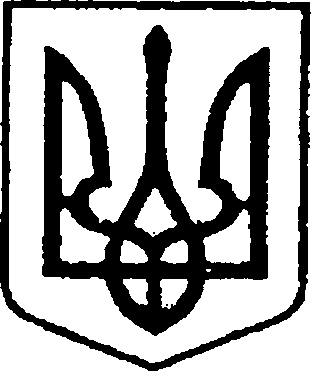 УкраїнаЧЕРНІГІВСЬКА ОБЛАСТЬН І Ж И Н С Ь К А    М І С Ь К А    Р А Д А                             Шістдесята сесія  шостого  скликанняР І Ш Е Н Н Явід  22 липня – 05 серпня 2014 року					№  16-60/2014Відповідно до ст. 26, ст. 42, ст. 59, ст. 60 Закону України “Про місцеве самоврядування в Україні ”, розглянувши клопотання ТОВ «НіжинТеплоМережі» та  КП Житлово-експлуатаціна  контора «Південна», міська рада вирішила:          1.Зняти з балансу та вилучити з переліку об’єктів, що перебувають в оренді ТОВ «НіжинТеплоМережі», транспортний засіб – екскаватор ЕО-2625, реєстраційний № 15-68УУ та автомобіль САЗ-3507, реєстраційний номер № 30-37 ЧНП.          2. Внести зміни до договору оренди цілісного майнового комплексу щодо вартості майна.          3. Передати в повне господарське відання для подальшої експлуатації  комунальному підприємству житлово-експлуатаційна контора «Південна» транспортний засіб –  автомобіль САЗ-3507, 1986 року випуску, реєстраційний № 30-37ЧНП, шасі 1000 719.           Початкова балансова вартість транспортного засобу – 19 238,82 грн., залишкова – 3 455,54грн., сума зносу – 15 783,28 грн          4. Передати в повне господарське відання для подальшої експлуатації                        комунальному підприємству житлово-експлуатаційна контора «Південна» транспортний засіб – екскаватор ЕО-2625, 1991 року випуску, реєстраційний                     № 15-68 УУ, шасі № 304029.           Початкова балансова вартість транспортного засобу – 5084,87 грн., залишкова – 873,55 грн., сума зносу – 4211,32 грн.          5. Підприємствам-балансоутримувачам підготувати акт приймання-передачі, передачу транспортного засобу здійснити згідно з чинним законодавством. 	         6. Організацію виконання даного рішення покласти на заступника міського голови з питань діяльності виконавчих органів ради відповідно до розподілу функціональних обов’язків та начальника відділу з управління та приватизації комунального майна.           7. Контроль за даним рішенням покласти на постійну депутатську комісію з питань житлово-комунальних відносин, будівництва, архітектури, земельних відносин  (голова комісії Лосина М.П.).Міський голова										А.В. ЛінникПро передачу в повне господарське віданнякомунальному підприємству житлово-експлуатаційна контора «Південна» транспортних засобів 